ПОЛОЖЕНИЕо стимулировании труда работников МОУ СОШ №501. Общие положения1.1. Положение о стимулировании труда разработано в целях усиления материальной заинтересованности работников муниципального общеобразовательного учреждения средняя общеобразовательная школа № 50 в повышении качества образовательного и воспитательного процесса, в развитии творческой активности и инициативы, в достижении наилучших результатов профессиональной деятельности.1.2. Настоящее Положение регламентируется следующими основополагающими законодательными и иными нормативными правовыми актами:Трудовой кодекс Российской Федерации;постановление Правительства Республики Северная Осетия – Алания № 239 от 24 октября 2008 года «О новой системе оплаты труда работников государственных и муниципальных общеобразовательных учреждений Республики Северная Осетия-Алания.статья 6 Закона от 1 марта 2005 г. № 6-РЗ Республики Северная Осетия – Алания «Об оплате труда работников бюджетных учреждений Республики Северная Осетия – Алания»;приказом  Министерства образования и науки Республики Северная Осетия-Алания от 28.11.2008 года №456 «Об утверждении рекомендаций по переходу общеобразовательных учреждений Республики Северная Осетия-Алания на новую систему оплаты труда».1.3. Положение предусматривает единые принципы установления стимулирующих выплат работникам Школы, определяет их виды, условия, размеры и порядок установления.1.4. Материальное стимулирование работников Школы производится из стимулирующей части фонда оплаты труда. Размер стимулирующей части составляет 25 % от фонда оплаты труда Школы.1.5. Основаниями для стимулирования работников Школы являются критерии и показатели качества и результативности их профессиональной деятельности.1.6. Стимулирующие выплаты по итогам работы в первом полугодии  производятся ежемесячно в январе - мае, по итогам работы во втором полугодии в августе – декабре.2. Порядок установления стимулирующих выплат.2.1. Основанием рассмотрения результатов деятельности работника Школы, для установления стимулирующих выплат, является его личное обращение (заявление) или представление администрации Школы. 2.2. Основными принципами оценки достижений работников Школы являются:единые процедура и технология оценивания;достоверность используемых данных;соблюдение морально-этических норм при сборе и оценивании предоставляемой информации.2.3. Работник Школы, претендующий на установление стимулирующих выплат (далее - Претендент) осуществляет самоанализ профессиональной деятельности в соответствии с утвержденными критериями.2.4. Каждому критерию присвоено определенное максимальное количество баллов. В целях эффективного распределения стимулирующей части фонда оплаты труда минимальное количество баллов, которое должен набрать претендент - учитель, заместитель директора по учебно-воспитательной работе, составляет – 27, претендент - заместитель директора по административно-хозяйственной части, главный бухгалтер, воспитатель группы продленного дня, младший обслуживающий персонал, заведующий библиотекой, психолог, инструктор по физической культуре, вожатый, секретарь составляет - 14. Претендентам, не набравшим указанное количество баллов стимулирующая надбавка не выплачивается.2.5. Экспертная комиссия, утвержденная приказом директора, рассматривает материалы по самоанализу деятельности претендента, осуществляет анализ и оценку объективности представленных результатов мониторинга его профессиональной деятельности и принимает решение о соответствии деятельности претендента требованиям к установлению стимулирующих выплат или отказе. 2.6. На основании всех материалов экспертная комиссия составляет итоговый оценочный лист в баллах и утверждает его на своем заседании.2.7. Претендент на получение стимулирующей части вправе подать в экспертную комиссию в течение 3 дней с момента ознакомления с оценочным листом обоснованное письменное заявление о своем несогласии с оценкой его профессиональной деятельности. Основанием для подачи такого заявления претендентом может быть только факт (факты) нарушения установленных процедур мониторинга, которые повлекли необъективную оценку его профессиональной деятельности. Апелляция работников по другим основаниям комиссией не принимается и не рассматривается.2.8. Утвержденный экспертной комиссией оценочный лист оформляется протоколом о выплате стимулирующей части, который подписывается председателем и членами комиссии, протокол направляется в Управляющий совет Школы. 2.9.Управляющий совет заслушивает доклад директора школы, рассматривает итоговые протоколы и оценочные листы и согласовывает персональные размеры стимулирующих выплат претендентам.3.0. На основании решения Управляющего Совета директор издает приказ об установлении стимулирующих выплат работникам Школы по результатам их профессиональной деятельности за полугодие. Указанные выплаты производятся ежемесячно одновременно с выплатой заработной платы работникам.3. Порядок определения размера и расчета стимулирующих выплат3.1. Расчет размеров стимулирующих выплат работникам из стимулирующей части фонда оплаты труда производится два раза в год по итогам учебных полугодий.3.2. Размер стимулирующих выплат каждому претенденту за определенный период определяется следующим образом:производится подсчет баллов претендента, накопленных в процессе мониторинга профессиональной деятельности каждого работника за прошедший период;суммируются баллы, полученные всеми претендентами Школы (общая сумма баллов);стимулирующая часть фонда оплаты труда делится на общую сумму баллов, в результате получается  денежный вес (в рублях) одного балла;денежный вес умножается  на сумму баллов каждого претендента, и определяется размер стимулирующих выплат.Директор МБОУ СОШ № 50А.Т.Бурнацев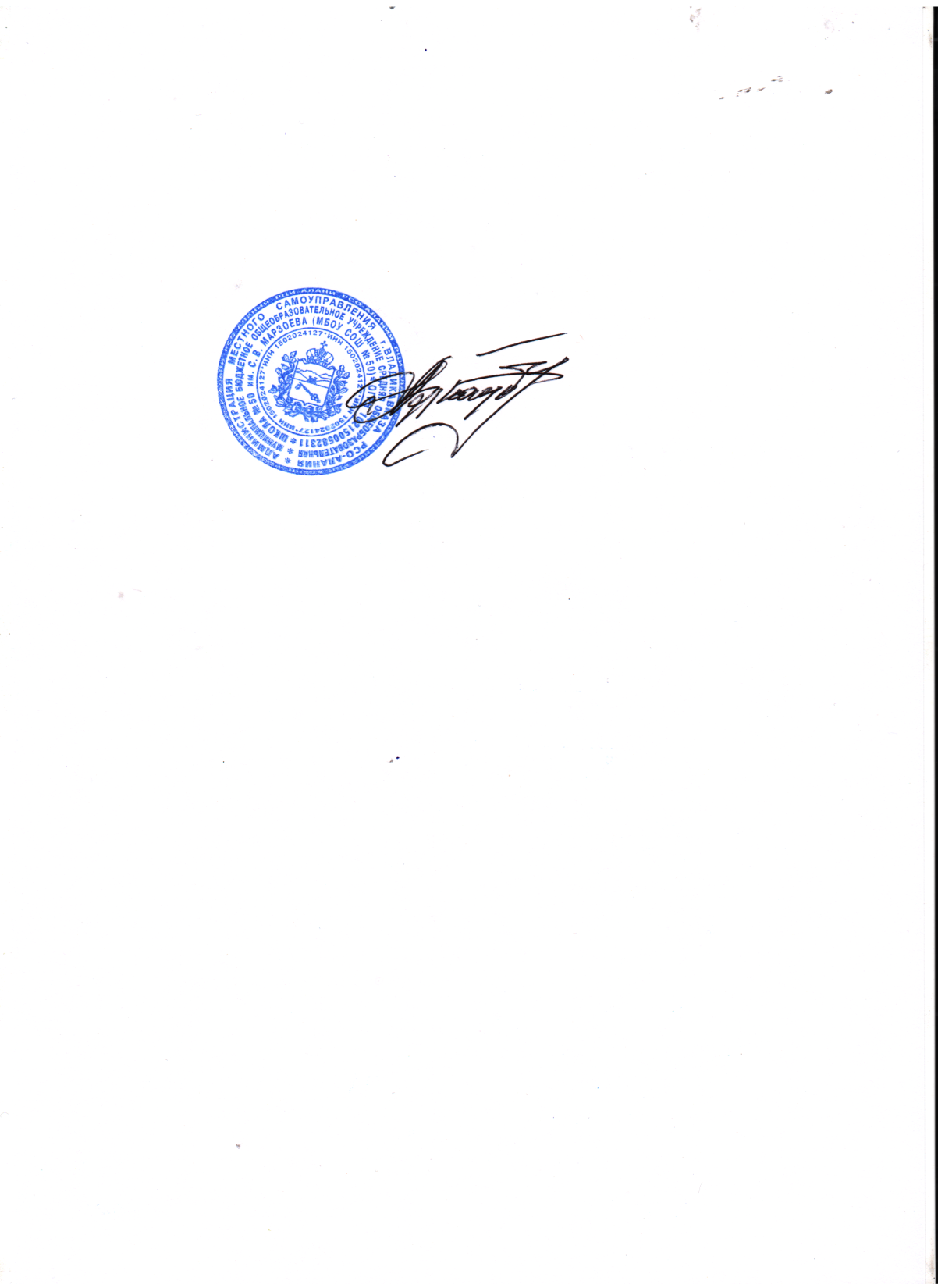 